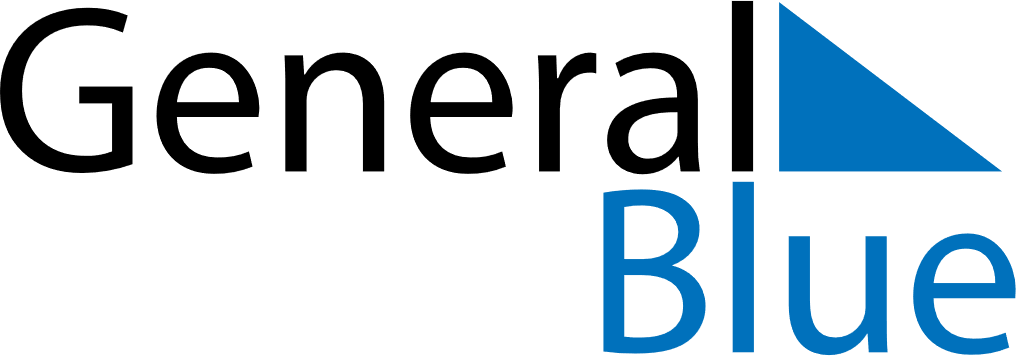 February 2025February 2025February 2025February 2025February 2025SloveniaSloveniaSloveniaSloveniaSloveniaSloveniaSloveniaSloveniaSundayMondayTuesdayWednesdayThursdayFridaySaturday12345678Prešeren Day910111213141516171819202122232425262728NOTES